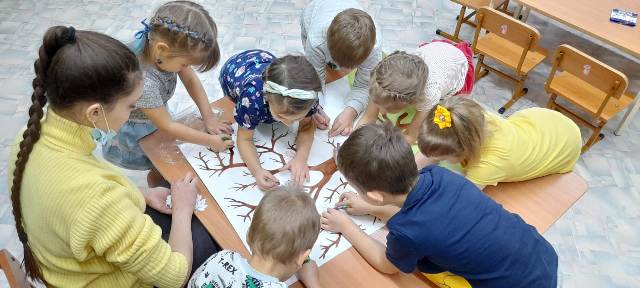 С 16 по 27 ноября 2020 года в детском саду прошел интересный и увлекательный марафон «Неделя психологии» под  девизом: «Дружба  это лучшее, что есть у человека». Цели: активизация совместной деятельности всех участников образовательного процесса: дети, педагоги, родители; развитие навыков эффективного взаимодействия детей старшего дошкольного возраста.Задачи:дать детям понятие «что такое дружба»;формировать умение замечать положительные качества другого человека и говорить о них;формировать умение правильно оценивать свои поступки;побуждать детей к взаимопомощи;повышение компетентности родителей в вопросах взаимоотношения детей со сверстниками;формировать интерес взрослых к внутреннему миру ребёнка;привлечение внимания к профессиональной деятельности педагога-психолога;психологическое просвещение родителей и педагогов ДОУ;создание комфортной психологической атмосферы в детском саду.Участники: 5-7 лет; родители; педагоги ДОУ.6-7 лет: с 16 – 20 ноября 2020 года;5-6 лет; с 23 – 27 ноября 2020 года.Ожидаемые результаты:У детей сформировано понятие «что такое дружба»;У детей сформировано умение замечать положительные качества другого человека и способность говорить о них;Улучшение межличностных отношений в группе;Появление интереса к деятельности педагога-психолога ДОУ;Вовлеченность родителей в жизнь детского сада;Повышение уровня информированности родителей об особенностях развития детей.Предварительная работа:выбор темы;определение направлений работы, конкретных форм и методов;составление плана мероприятий, определение предполагаемых сроков;оформление помещений ДОУ;подготовка информации по заявленным темам;распространение объявлений о Неделе психологии по группам.Принципы проведения:целостность и законченность;неповторимость и направленность каждого дня;охват всего учреждения, всех участников воспитательно-образовательного процесса.Формы проведения:психологические акции для детей и их родителей: «»Конверты дружбы, «Подарок для любимых», «Ларец пожеланий», «Дерево дружбы», «Ромашка пожеланий», «Сказочный гороскоп»;психологические акции для педагогов: «Тайный друг», «Сказочный гороскоп»;игровые тренинги для детей на темы: «Что такое дружба», «По дороге детской дружбы», «Как мы умеем помогать», «Что такое плохо и хорошо»;психологические тренинги для педагогов на темы: «Поляна дружбы», «Снятие психоэмоционального напряжения», «Построение эффективного общения и взаимодействия с родителями»;творческие работы детей: «Дерево дружбы», «Подарок любимым», «Подарок другу», «Превращение кляксы»;информационные стенды, памятки для специалистов ДОУ и родителей на темы: «Детская дружба. Что важно знать родителям?», «Благотворное сотрудничество», «Правила общения».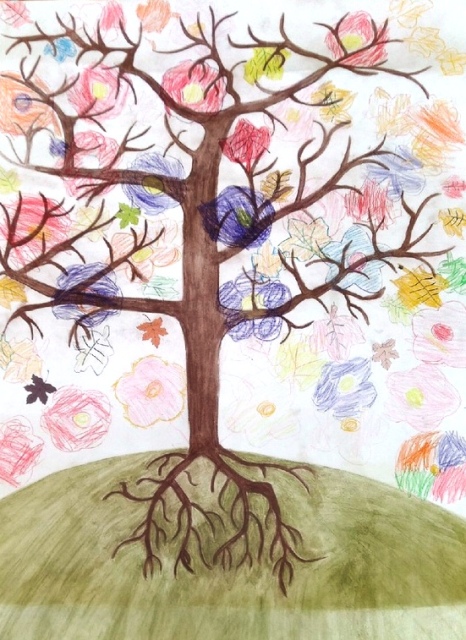 